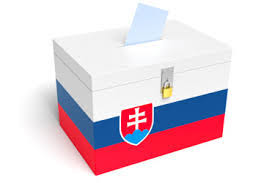 REFERENDUM   2023O Z N A Mzverejnenie elektronickej adresy na doručovaniežiadostí o voľbu poštou a  žiadostí o vydanie hlasovacieho preukazu Adresa:  Obec Zamarovce,  Zamarovská  1/97                                   911 05  Zamarovcee-mail:   zamarovce@obeczamarovce.sk